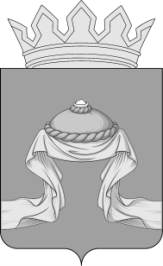 Администрация Назаровского районаКрасноярского краяРАСПОРЯЖЕНИЕ«18» 01 2021                                    г. Назарово                                          № 30-рВ соответствии со статьями 447 - 449 Гражданского кодекса Российской Федерации, частью 5 статьи 17.1 Федерального закона от 26.07.2006 № 135-ФЗ         «О защите конкуренции», Приказом ФАС России от 10.02.2010 № 67 «О порядке проведения конкурсов или аукционов на право заключения договоров аренды, договоров безвозмездного пользования, договоров доверительного управления имуществом, иных договоров, предусматривающих переход прав в отношении государственного или муниципального имущества, и перечне видов имущества, в отношении которого заключение указанных договоров может осуществляться путем проведения торгов в форме конкурса», руководствуясь Уставом муниципального образования Назаровский муниципальный район Красноярского края:1. Провести торги в форме аукциона на право заключения договора аренды объекта недвижимого имущества муниципальной собственности Назаровского района согласно приложению.2. Отделу градостроительства и имущественных отношений администрации Назаровского района (Алеевский) подготовить извещение и аукционную документацию о проведении аукциона на право заключения договора аренды объекта недвижимого имущества муниципальной собственности Назаровского района. 3. МКУ служба «Заказчик» Назаровского района (Ваземиллер) разместить 19.01.2021 извещение и аукционную документацию о проведении аукциона на право заключения договора аренды объекта недвижимого имущества муниципальной собственности Назаровского района на официальном сайте торгов (www.torgi.gov.ru) в информационно-телекоммуникационной сети «Интернет».4. Отделу организационной работы и документационного обеспечения администрации Назаровского района (Любавина) разместить распоряжение на официальном сайте муниципального образования Назаровский район Красноярского края в информационно-телекоммуникационной сети «Интернет». 5. Контроль за выполнением распоряжения возложить на заместителя главы района по сельскому хозяйству и земельным отношениям (Недик).6. Распоряжение вступает в силу со дня подписания.Глава района			                           Г.В. АмпилоговаПриложение к распоряжению администрации Назаровского района от «18» 01 2021 № 30-рОбъектнедвижимого имущества муниципальнойсобственности Назаровского района для проведенияаукциона на право заключения договора аренды № п/пНаименованиеМесто нахождения объектаПлощадь, кв. м1Нежилое зданиеКрасноярский край, Назаровский район, п. Глядень, ул. Вокзальная, строение 2 «Б»177,4